OŠ Marije Vere, KamnikVabimo vas na 3. VERINO ČAJANKO z naslovom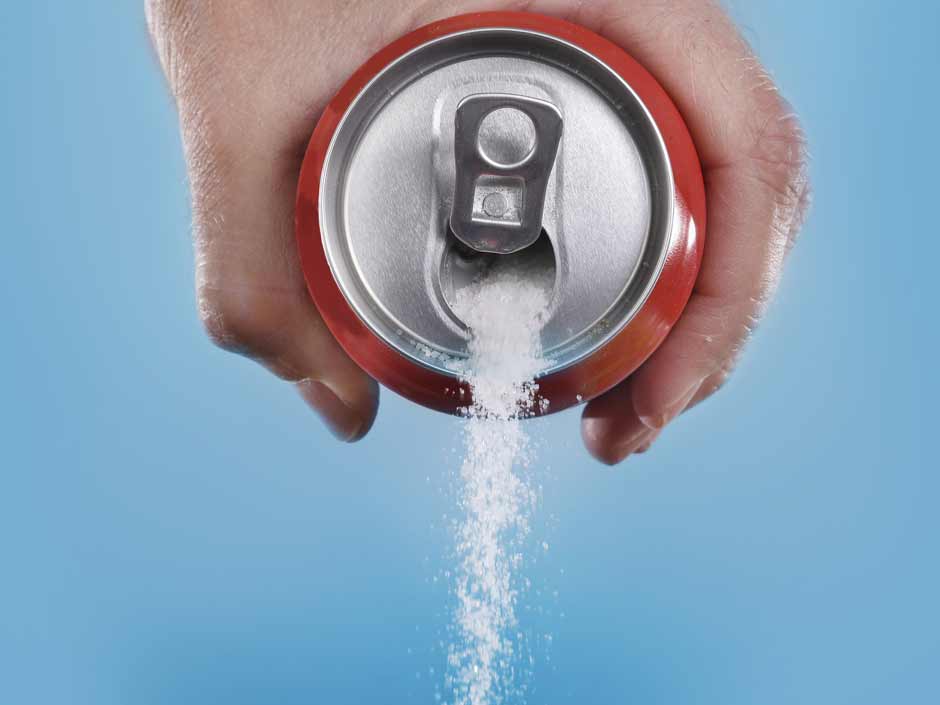 GRENKO SLADKANJEVpliv sodobne hrane na zmožnosti učenja ki bo v sredo, 22. 11. 2017, od 18.00 do 19.30 v šolski knjižnici.Vabljeni ste vsi starši, ki se zavedate škodljivih vplivov pretiranega uživanja sladkarij in ostalih izdelkov s prikritimi sladkorji.Izmenjali si bomo primere dobre prakse, izrazili svoje morebitne skrbi, dvome, vprašanja…Lepo vas pozdravljamo in se veselimo srečanja z vami!Aktiv šolskih svetovalnih delavkOŠ Marije Vere, Kamnik